Monday May 6Tuesday 7 Wednesday 8Thursday 9Friday 10CatholicEducation WeekRooted in Prayer- Prayer intentions to be added to the “Prayer Tree”.  Each student will be given a leaf to add a prayer intention.  We will meet in the gym and add our leaves to the tree and say our morning prayerLiving in CommunityCatholic Education Week Mass at St. Joseph Catholic Church Belleville:  10:00amDoing Justice and Creating HopeLiving Rosary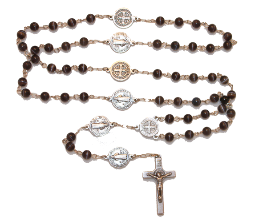 Journeying TogetherBrainstorm List of Things we Can Do Better with Others (to be presented during the prayer service on Friday)Sharing the Good NewsCEW Prayer ServiceMental Health WeekMindful MondayDaily Mental Awareness AnnouncementChristian Meditation in classroomsTogetherness TuesdayDaily Mental Awareness AnnouncementDoor and Gate GreetersSmile Cookies – shared with whole school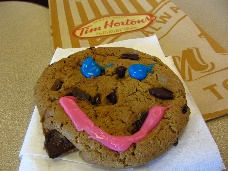 Wellness WednesdayDaily Mental Awareness AnnouncementPositive, inspiring messages posted around the school (written by older student leaders)Talk About it ThursdayDaily Mental Awareness AnnouncementSpelling Bee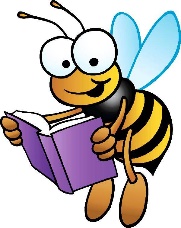 Fit FridayDaily Mental Awareness AnnouncementFootloose at Fatima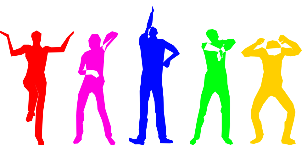 